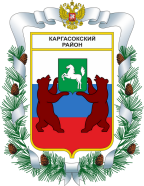 МУНИЦИПАЛЬНОЕ ОБРАЗОВАНИЕ «Каргасокский район»ТОМСКАЯ ОБЛАСТЬДУМА КАРГАСОКСКОГО РАЙОНАРассмотрев предложения правового комитета Думы Каргасокского района о внесении изменений и дополнений в Положение «О звании Почетный гражданин Каргасокского района», утвержденного решением Думы Каргасокского района от 09.08.2007 № 258 (с изменениями и дополнениями),Дума Каргасокского района РЕШИЛА1. Внести в решение Думы Каргасокского района от 09.08.2007 № 258 "Об утверждении Положения о звании "Почетный гражданин Каргасокского района" следующие изменения:Председатель ДумыКаргасокского района							В.В. БрагинИ.о. Главы Каргасокского района					А.Ф. ШамраевРЕШЕНИЕРЕШЕНИЕРЕШЕНИЕ17.08.2017№ 124с. Каргасокс. КаргасокО внесении изменений и дополнений в решение Думы Каргасокского района от 09.08.2007 № 258 "Об утверждении Положения о звании "Почетный гражданин Каргасокского района"Пункт 1.2 Положения о звании "Почетный гражданин Каргасокского района", утвержденного названным решением, изложить в следующей редакции:"1.2. Присвоение звания "Почетный гражданин Каргасокского района" производится на основании решения Думы Каргасокского района.".2. Настоящее решение опубликовать в порядке, предусмотренном Уставом муниципального образования "Каргасокский район".3. Контроль за настоящим решением возложить на правовой комитет Думы Каргасокского района.